Dištančné úlohy zo SJLod 18.1.2021 do 22.1.2021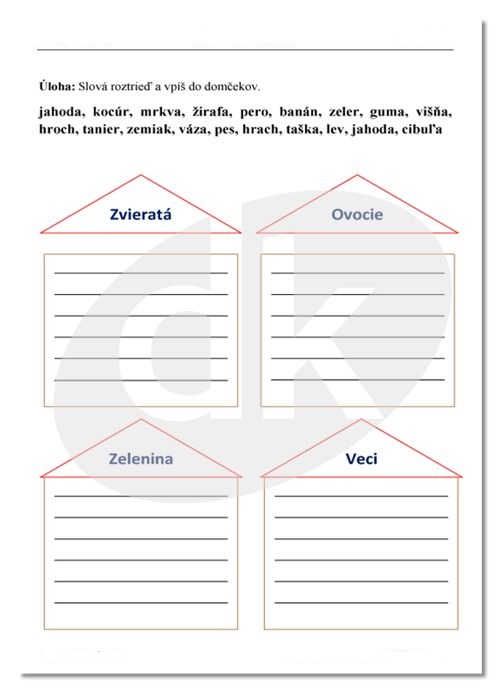 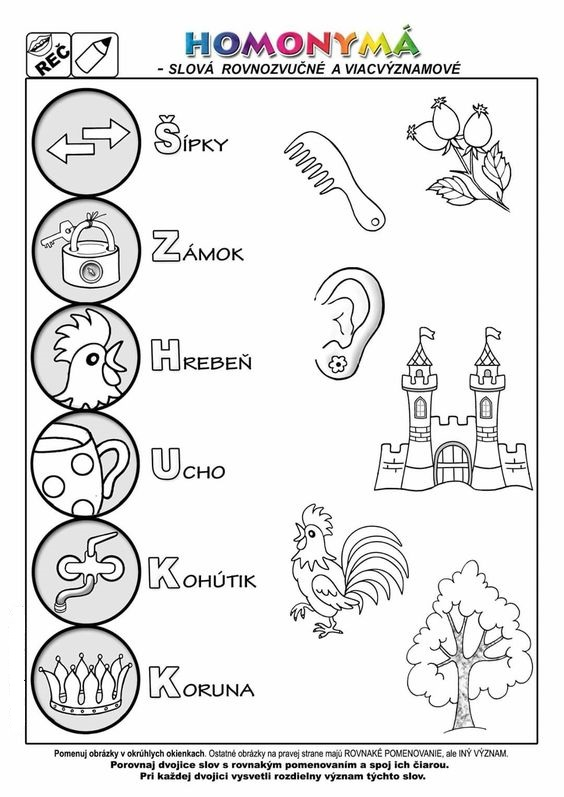 Vyhľadaj a zakrúžkuj v slovách ch         chlapec		chata	    chodník         chlieb 	  mucha		    ucho			chytáSpoj slová s obrázkom: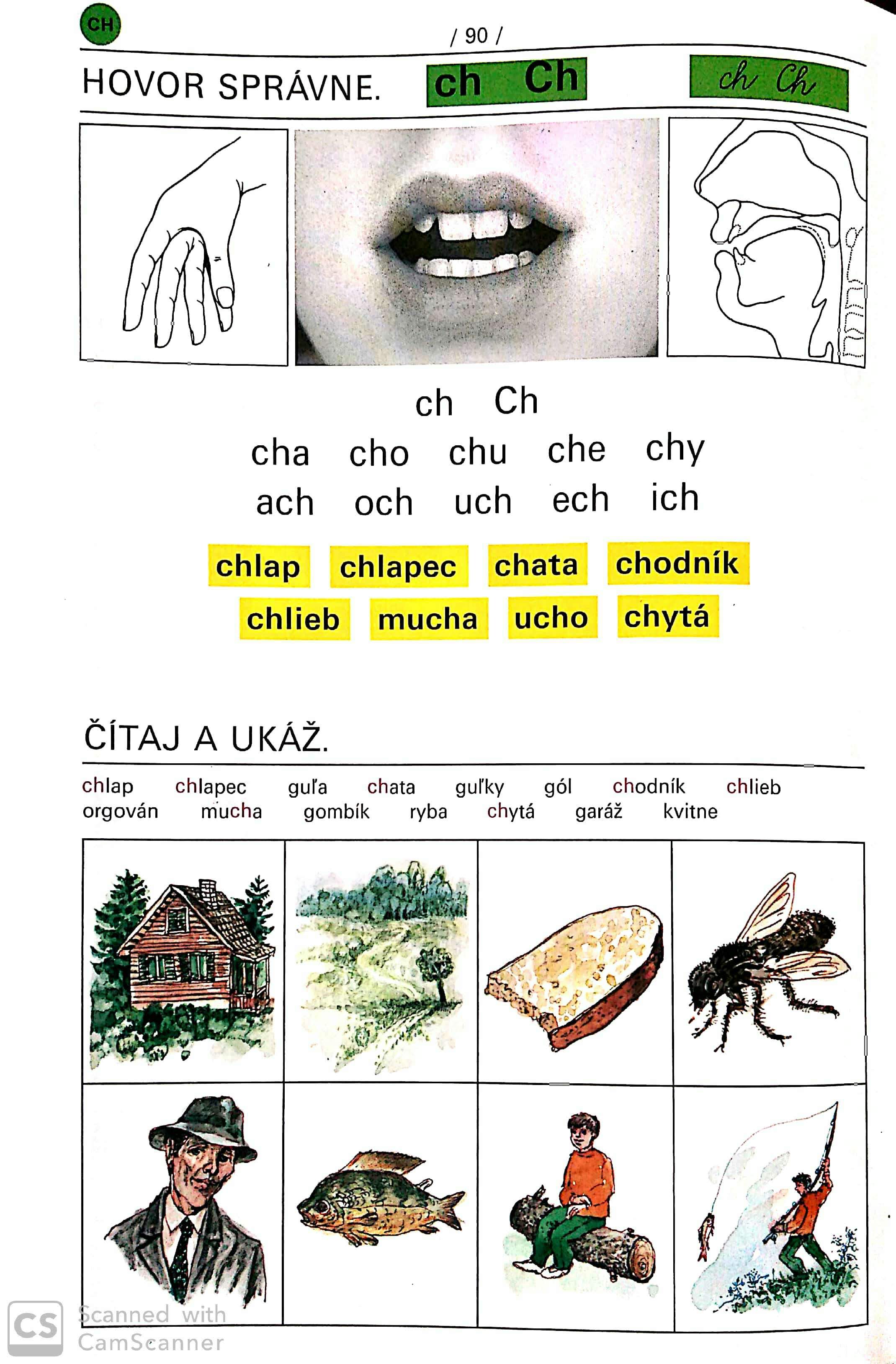 		mucha 		chodník 		chata 		chlieb1.Doplň začiatočné písmeno. Nezabudni, že meno píšeme veľkým písmenom !__atka,  __kola, __alárikovo,  __niha,  __ačka,  __ávid,  __ítanka,  __nehuliak, __abika,  __tec,  __ánkovačka,  __erko,  __ajka,  __elevízor,  __ana, __eter2.Koľko slov má veta?Mama varí večeru.___Na drôte sedia lastovičky.___Máš rád čokoládové perníky?___Dávaj pozor!___3.Koľko písmen má slovo:veselý___Palárikovo___strýko___Kata___krížovka____kalendár____4.Doplň správne znamienko na konci vety podľa toho, či vetou niečo oznamuješ, opytuješ sa ,rozkazuješ alebo zvoláš .Zo stromov padajú listy __Rád maľuješ vodovými farbami___Prihraj___Podaj mi pero___5.Napíš písaný tvar písmena:m ___, k ____, G____, Dz____,dz ____, f ____, F ___, E ___,z___, L___, ô ___, ch ___, dž____, P ____, j____, Ž____, i____, y____6.Prepíš slovo písaným písmom:ďateľ_________________zelenina_______________Afrika________________džem____________________cudzinec_________________chalupa__________________fabrika_________________7.Slová vo vetách sa pomiešali. Skús to napraviť.číta  		knižku.		Aničkapadajú        listy.		Zo stromov__________________________________________________